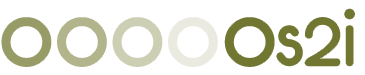 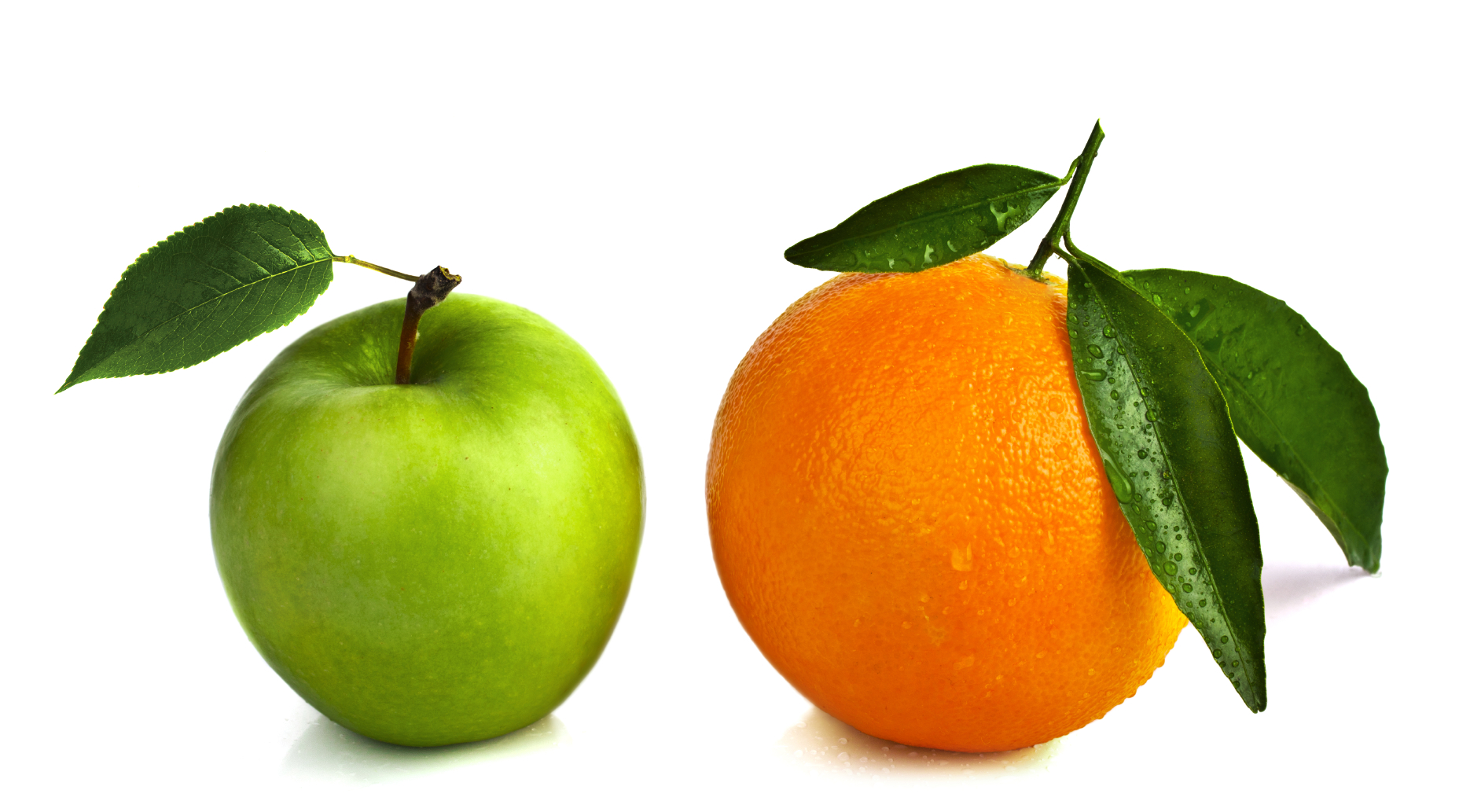 ADEPT®Assessment and Development Event Portfolio for Talent ASSESSOR SUPPORT DOCUMENTATION For Assessment/Development Centre ManagementWind FarmAssessor Pack Contents Introduction from the Author 				Page 3About Wind Farm 						Pages 4 - 5Exercises and Behavioural Capabilities Measured 		Page 5About the Exercises 						Page 6How to Observe and Measure your Participants 		Pages 7 - 10Appendix (1) – Participant Brief 				Pages 11 - 29Appendix (2) – Participant Exercises and Administration 	Pages 30 - 41Appendix (3) – Scoring, Observation and Wash-Up 	Pages 42 - 63LogisticsIntroduction from the AuthorWelcome to a Different Approach! Our assessment and development business simulation portfolio is different in both purpose and focus and comes under the heading ADEPT – Assessment and Development Event Portfolio for Talent.ADEPT offers a comprehensive set of business simulations to facilitate direct observation of behaviour in order to strengthen strategic decisions in recruitment, development and succession planning.Behaviour based assessment, as part of an integrative Talent Management solution will enable analysis of the following components.•		Mindset - how an individual interacts with the outside world.•		Personality - how a person processes data internally.•		Attitude - what motivates a person or prompts their actions.There are a wide range of themed events to choose from, all of which contain a broad combination of exercises such as performance management, role-play, competitive and collaborative group exercises, presentation simulations and analysis and reporting exercises.All events are self-contained, i.e. they contain all of the administrative and scoring materials you need to manage an advanced assessment/development business simulation, without the need for external consultancy.Our materials are powerful, accessible and easy to use.  But, more importantly, if they don’t fit your business culture or corporate standards ‘exactly’ you can edit them. Editing options for Wind Farm include: names and places, public relations issues, ministerial comments, briefing documentation and public opinion issues.It should be noted that these materials can be edited at your discretion. The editing options are just suggestions. There are no editing restrictions. However, we would advise a consultation in all editing contexts, and especially where you require removal and/or addition of behaviours and/or behavioural indicators.Disclaimer:PLEASE NOTE WE WILL ACCEPT NO LIABILITY FOR CHANGES MADE TO THESE ASSESSMENT MATERIALS.Wind Farm Snapshot!Sustainable energy is the basis for this simulation, which assesses analytical handling of data, people management, and project management through group discussion, written analysis and presentation. This event aligns well to the energy, science and manufacturing sectors.About Wind Farm The year is 2017. Amongst the various green energy sources, wind energy offers the best potential. To accomplish their multi-lateral commitments to reduce emission levels, many nations have turned to wind power. In all, worldwide installed wind generating capacity is forecast to reach record proportions by the year 2020. The overall economic profile of wind power compares favourably to other technologies. Whereas the costs of most forms of energy are bound to rise with time, the cost of wind energy is actually coming down. Wind is the cheapest renewable energy source, less expensive than coal, oil, nuclear, and most natural gas-fired generation, and is attracting utilities and electric cooperatives worldwide. Wind is a significant and valuable renewable energy resource. It is safe and abundant and can make an important contribution to clean, sustainable and diversified electricity supplies. Unlike other sources, wind does not pollute the atmosphere and does not create any hazardous waste. The drawbacks of wind energy are its variable output, which depends upon wind speed and steadiness. Expert analysis of wind flow is essential in determining proper sitting for wind turbines and reliable wind power production estimates. Since the energy that the wind contains is a function of the cube of its speed, small differences in average winds from site to site mean large differences in production and, therefore, in cost. Also, wind is a highly capital-intensive technology. Though no fuel costs are involved in a wind plant, equipment manufacturing and plant construction require heavy capital. This in turn means that wind's economics are highly sensitive to the interest rate charged on that capital. The Storm Islands are a small group of islands off the North West Coast of England. A planning application has been submitted to the Storm Islands Council in relation to what would become the largest offshore wind farm development in the UK to date. This application represents a joint conglomerate initiative proposed by Wind Energy – a merged organisation comprising two major European corporations. Environment ministers approve of the application. A number of consultation meetings have occurred between The Storm Islands Council Department of Public Affairs and the Department of Sustainable Energy Resources (DSER) due to the wider political sensitivities surrounding the proposal. As a result of these political sensitivities the DSER Communications Department put out an application to tender for a public relations firm to create a Public Private Partnership to manage the communications issues.As a result of this process a contract has been awarded to ‘The Media Club,’ a cutting edge PR firm. Exercises and Behavioural Capabilities MeasuredBehavioural Capability TableAbout the Exercises Observing behaviour in a ‘live’ setting enables more effective performance judgements. This assessment event is intended to be realistic and topical. Some of the issues have been exaggerated to provoke debate, but reflect ‘real world’ circumstances.In content - this assessment event was designed so that it could be as flexible as possible. It was written with a built-in written analysis exercise, a group discussion and a presentation. All of these elements have been designed to either be scaled up or down depending upon required measurements. Wind Farm is a realistic business simulation that is applicable to a broad range of environments. We aim to create a reality that participants can immerse themselves in with real characters with real issues.  This facilitates more natural behaviour, allowing observers to record and classify the ‘essence’ of personal performance and capability.The primary function of this assessment event is to enable interpersonal interaction and provide a set of challenging management issues.  We have designed a situation where some events have already taken place meaning that there will already be many issues for participants to discuss. Time is limited though and participants will have some tasks to complete initially so they must choose which issues are imperative and which can wait. The exercises contain many tasks and can be reduced or expanded so they can be administered over a half day or full day (with a working lunch) depending on requirements.The maximum number of participants in the group is six; the minimum is three (where actors or “stand-ins” can be used). Tasks can be altered to take into account which role the Assessment Centre is being held to assess. All exercises are shown in Appendix (2) with administration guidelines.How to Observe and Measure your ParticipantsDetailed observation of behaviour through live simulations will always increase the validity of your recruitment or development decisions.PRACTICE CHECKLISTHow to Observe, Record, Classify and Evaluate PerformanceSTAGE 1:	Observe, Record, Classify and Evaluate  (ORCE)STAGE 2:	Assess Behaviours For this stage, you will need:Marking guideYour observation notes STAGE 3:	Summaries and Decide Overall ScorePoints to RememberThere is no single correct solution to the exercises. The participants need to work either with each other or individually to drive the issues forward. They also need to manage the time available to get through the issues and tasks involved.The ORCE (Observe, Record, Classify, and Evaluate) technique should be employed at all times. If this principal is not understood then assessor training is recommended.Scoring TechniquesAdding Other Assessment Methods To This Event In order to offer a more balanced matrix in line with best practice, i.e. ensuring that the behaviours are measured at least twice, a behaviour-based interview can be added to the assessment event. It is also possible to add other exercises, skills based interviews or even psychometrics. Do s & Don’tsRemember, you’ve automatically bought the editing rights to these materials, so you are not in breach of copyright if you change them.DOMake sure you seek expert advice before you amend these materials.Seek feedback in relation to any changes made to these materials.Ensure that all assessors are trained to an adequate standard.Ensure your assessment strategy is open and transparent.Ensure that all participants are given the opportunity of feedback.Ask us if you are unsure about anything in relation to your assessment strategy.Have fun! Remember you need to ensure your participants leave by the door and not by the window.DON’T BREACH OUR OPEN LICENCE AGREEMENT.Appendix (1) – Participant BriefParticipant Business Simulation Background Informationfor the Wind Farm Assessment/Development Event (Please read these details carefully as the information attached willform the background to the Assessment Event)PLEASE BRING ALL BACKGROUND DOCUMENTS WITH YOU TO THEASSESSMENT DAYImportant Please note: additional information will be provided on the assessment day, outlining the tasks that you will have to complete. The following documents have been designed to provide you with background information only. This information pack is not re-usable. You may write on or highlight areas of this document as you wish.You may use this document and any notes you make in all exercises given on the day.Note that all names, figures and tables in this background brief are fictitious. Numerical calculation will not form part of the tasks given on the day.Participant BriefThe Storm Islands are a small group of islands off the North West Coast of England. A planning application has been submitted to the Storm Islands Council in relation to what would become the largest offshore wind farm development in the UK to date.This application represents a joint conglomerate initiative proposed by Wind Energy – a merged organisation comprising two major European corporations. Environment ministers approve of the application. A number of consultation meetings have occurred between The Storm Islands Council Department of Public Affairs and the Department of Sustainable Energy Resources (DSER) due to the wider political sensitivities surrounding the proposal. As a result of these political sensitivities the DSER Communications Department put out an application to tender for a public relations firm to create a Public Private Partnership to manage the communications issues.As a result of this process a contract has been awarded to ‘The Media Club,’ a cutting edge PR firm. You are a recently appointed manager in the DSER Communications Department. Your line manager has given you the following documentation for you to familiarise yourself with the broad context of the controversy: Part (1) The Media Club’s Public Relations ChallengePart (2) Media Club Tender ExtractsPart (3) Storm Islands Public Opinion Appendix (2) – Participant Exercises and AdministrationExpected Candidate LevelThe exercise in its current form is suitable for middle management, but can be adapted to either junior or senior management grades. It is recommended that any amendments to this Os2i assessment event template is backed by appropriate checks as follows:Check any changes made in terms of the behaviours and indicators being measured, i.e. ensure the material directs participant’s reasoning in such a way that it can be measured effectively by the behaviours and indicators chosen.Exercise trialling. Equality proofing. Not sure? Call us. We’ll happily review any changes made and offer constructive feedback in plain English.ADEPT®Assessment and Development Event Portfolio for Talent Wind FarmGroup Exercise Group Exercise You and your team are managers in the communications department of the Department for Sustainable Energy Resources. You have now had one week to review the background information concerning the PR crisis, local public opinion and where the Media Club can provide assistance.  You have been forwarded two additional pieces of information from your line manager as follows: PART (1) PART (2) You will have 20 minutes to collectively review the report card and email and formulate some key actions that will improve how you work with the Media Club. You will then have 30 minutes to discuss the following as a group:QUESTIONS MISSINGPlease ask questions of the assessor now, as you will not be able to ask questions once the exercise has started.INFORMATION MISSINGADEPT®Assessment and Development Event Portfolio for Talent Wind FarmPresentation Exercise Presentation Exercise  A range of local opinions have been gathered by the Storm Islands Council Department of Public Affairs to understand how receptive the Storm Island’s local population is to the wind farm proposal. This is shown in the Participant Background information Part (3), and has been submitted to the Media Club.You have had a week to review this information.Your line manager has been given the task of constructing a press release to the national press, using the expertise of the Media Club, in order to respond effectively to public opinion. The Media Club have offered some advice.You have been asked to consider the following questions in support of your line manager’s press release:QUESTIONS MISSINGYou will have 20 minutes to brainstorm and prepare your presentation, and10 minutes to deliver your presentation to a panel of two.Please do not regurgitate any information given.  Answer the questions. ADEPT®Assessment and Development Event Portfolio for Talent Wind FarmWritten Exercise Written Analysis Exercise You are a recently appointed manager in the DSER Communications Department. Your role is Communications Adviser, working for the Head of Communications. This must be agreed by both them and your line manager.  QUESTIONS MISSINGYou will have 45 minutes to read this information and complete your briefing document. Any *regurgitated information will not be accepted by either your line manager or the Media Club. Your line manager has asked you specifically to apply the information to an effective briefing document.*Repeat or reproduce what has been read in a purely mechanical way, with no evidence of personal thought around the application of the information to the requested task.Budgetary Constraints Contractor Performance Management ADEPT®Assessment and Development Event Portfolio for Talent Wind FarmAdministration ToolsAdministration - Group Exercise Deal with any questions and start the clock.Administration – Written Analysis Exercise Deal with any questions and start the clock.Administration - Presentation Exercise Deal with any questions and start the clock.Appendix (3) – Scoring, Observation and Wash-Up LogisticsObservation Sheet TemplateParticipantIndicators and Scoring GROUP EXERCISE SCORING WIND FARM Scoring Templates for the Group Exercise Behaviours Assessed Include: People Management, Analysis and Use of Evidence, Strategic Thinking and Communicating Participant’s name: Assessor’s name: Date: 5 =		Excellent: A wide breadth of positive evidence in relation to the indicator.4 =		Good: A reasonably wide breadth of positive evidence in relation to the indicator.3 =	Effective: Some negative evidence, but overall an acceptable standard of positive evidence in relation to the indicator.2 =	Needs development: Limited positive evidence in relation to the indicator.1 =	Needs major development: Virtually no positive evidence in relation to the indicator.0 = 	Not Observed.Group Exercise - It is critical that the exercise is read and understood. The mode (most frequently occurring score) determines the overall score for each behaviour – scoring techniques. A requirement for two assessor signatures is shown. This is optional, allowing for assessor auditing.GROUP EXERCISE SCORINGScoring Templates for the Group Exercise – People ManagementManaging self, team and relationships to deliver resultsRecommended MatrixThe table below shows which behavioures are measured by the exercises. Key 	= Behaviour measured by exerciseAn interview can be added to the assessment centre event to ensure all behaviours are measured at least twice in accordance with the British Psychological Society Strategic Guidelines on Assessment Centre Best Practice. Participant Report Form Assessment Centre Participant Conferences (Wash-up)Overall, the goal is consistency in judgement, especially when using the event for recruitment selection.And remember:ANALYSIS IS THERE TO AID AND NOT REPLACE JUDGEMENT.Independent Assessment Partners Delivering ExcellenceADEPT by Os2i is licensed under a Creative Commons Attribution-NonCommercial 3.0 Unported LicenseEND OF DOCUMENTGroup DiscussionPeople Management Analysis and Use of EvidenceStrategic Thinking Communicating Presentation Project Management Finance and Resource Management Analysis and Use of Evidence Communicating Strategic ThinkingWritten AnalysisProject Management People Management Finance and Resource Management Strategic ThinkingObservationsInteractions/Responses From OthersTimePositive Indicators 543321Negative Indicators Manages workflow by delegating and adapting systems of work methods to improve performance Does not attempt to manage workflow to improve performanceKnows when and how to engage experts in addressing people management problems and making decisionsDoes not know when or how to engage experts in addressing people management problemsReviews performance and plans development accordinglyFails to review performance and/or plan developmentCoaches and develops team individually and collectivelyFails to adopt a coaching emphasis in team developmentKey Observations Key Observations Key Observations Key Observations Development Considerations Development Considerations Development Considerations Development Considerations Overall RatingAssessor (1) Signature Assessor (2) Signature Group ExercisePresentationWritten Exercise Behavioural Interview People Management Analysis and Use of EvidenceStrategic Thinking Communicating Project Management Finance and Resource Management 